РЕШЕНИЕ 25.07.2022	                      	                                                     № 70Об утверждении Реестра муниципальной собственности муниципального образования  Алексеевский сельсовет по состоянию на 01  августа 2022 года	В соответствии с Федеральным законом от 06.10.2003 № 131-ФЗ «Об общих принципах организации местного самоуправления в Российской Федерации», Уставом муниципального образования  Алексеевский сельсовет и на основании Порядка формирования и ведения Реестра муниципальной собственности Алексеевского сельсовета, утвержденного решением Советом депутатов  от 29.11.2018 № 82, Совет депутатов РЕШИЛ: 	1. Утвердить прилагаемый Реестр муниципальной собственности муниципального образования  Алексеевский   сельсовет по состоянию на 01 августа 2022 года.	2. Настоящее решение вступает в силу после дня его официального (опубликования) обнародования .         3. Решение от 21.02.2022 № 59/1 «Об утверждении Реестра муниципальной собственности муниципального образования  Алексеевский сельсовет по состоянию на 01  января 2022 года» считать утратившим силу.Председатель Совета депутатов                                                                    О.П.ЛарионоваГлава муниципального образования                                                            С.А.Курочкин     РЕЕСТР
муниципального имущества муниципального образования Алексеевский сельсовет, Асекеевского района, Оренбургской области.по состоянию на 01 АВГУСТА  2022г.
Раздел 1.  Сведения о недвижимом имуществе         Подраздел 1.1. Сведения о земельных участкахПодраздел 1.2. Сведения о зданиях, сооружениях, объектах незавершенного строительства Подраздел 1.3. Сведения      о жилых, нежилых помещениях                                                                                                   Раздел 2. Сведения о движимом имуществе.Подраздел 2.1. Сведения об акциях  Подраздел 2.2. Сведения о долях (вкладах) в уставных (складочных) капиталах хозяйственных обществ и товариществПодраздел 2.3. Сведения об ином движимом имуществе.Раздел 3. Сведения о муниципальных унитарных предприятиях, муниципальных учреждениях, хозяйственных обществах, товариществах, акции, доли (вклады) в уставном (складочном) капитале которых принадлежат муниципальным образованиям, иных юридических лицах, в которых муниципальное образование является учредителем (участником).Глава муниципального образования                                                                                                      С.А.Курочкин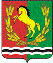 СОВЕТ ДЕПУТАТОВМУНИЦИПАЛЬНОГО ОБРАЗОВАНИЯ АЛЕКСЕЕВСКИЙ СЕЛЬСОВЕТАСЕКЕЕВСКОГО РАЙОНА ОРЕНБУРГСКОЙ ОБЛАСТИЧЕТВЕРТОГО  СОЗЫВА№ разделаНаименование раздела1.Раздел 1. Сведения о недвижимом имуществе                          Подраздел 1.1. Сведения о земельных участках                       Подраздел 1.2. Сведения о зданиях, сооружениях, объектах незавершенного строительства Подраздел 1.3. Сведения о жилых, нежилых помещениях               2.Раздел 2. Сведения о движимом имуществе и иных правах Подраздел 2.1. Сведения об акциях.  Подраздел 2.2. Сведения о долях (вкладах) в уставных (складочных) капиталах хозяйственных обществ и товариществ.Подраздел 2.3. Сведения об ином  движимом имуществе.3.Раздел 3. Сведения о муниципальных унитарных предприятиях, муниципальных учреждениях, хозяйственных обществах, товариществах, акции, доли (вклады) в уставном (складочном) капитале которых принадлежат муниципальным образованиям, иных юридических лицах, в которых муниципальное образование является учредителем (участником).№п/пНаименование недвижимого имуществаАдрес (местоположение) недвижимого имуществаКадастровый номер муниципального недвижимого имуществаПлощадь, протяженность и (или) иные параметры, характеризую-щие физические свойства недвижимого имуществаСведения о балансовой стоимости недвижимого имущества и начисленной амортизации (износе)Сведения о кадастровой стоимости  недвижимого имуществаДаты возникновения и прекращения права муниципальной собственности на недвижимое имуществоРеквизиты документов-оснований возникновения (прекращения) права муниципальной собственности на недвижимое имуществоСведения о правообладателе муниципального недвижимого имуществаСведения об установленных в отношении муниципального недвижимого имущества ограничениях (обременениях) с указанием основания и даты их возникновения и прекращения.12345678910111.Земельный участок  для сельскохозяйственного использованияРасположен в юго-западной  части Асекеевского районного кадастрового квартала 56:05:020600156:05:0206001:44323000кв.м.12931612Зарегистрировано право собственности12.01.2016 Решение Бугурусланского рай.суда Оренбургской области от 12.08.2014г.Свидетельство о государственной регистрации права собственности № 56-56/004-56/004/007/2015-1742/1от 12.01.2016г.МО Алексеевский сельсоветАренда с 12.04.2017Земельный участок , для сельскохозяйственного использованияРасположен в юго-западной  части Асекеевского районного кадастрового квартала 56:05:020600156:05:0206001:45114000кв.м.11034686,8Зарегистрировано право собственности12.01.2016 Решение Бугурусланского рай.суда Оренбургской области от 12.08.2014г.Свидетельство о государственной регистрации права собственности № 56-56/004-56/004/007/2015-1743/1от 12.01.2016г.МО Алексеевский сельсоветАренда с 12.04.20173Земельный участок  для сельскохозяйственного использования  Расположен в юго-восточной  части Асекеевского районного кадастрового квартала 56:05:020600156:05:0206001:43426000.кв.м.13866461,02Зарегистрировано право собственности12.01.2016 Решение Бугурусланского рай.суда Оренбургской области от 12.08.2014г.Свидетельство о государственной регистрации права собственности № 56-56/004-56/004/007/2015-1741/1от 12.01.2016г.МО Алексеевский сельсоветАренда с 01.07.20164Земельный участок   для сельскохозяйственного использованияРасположен в северо-западной  части Асекеевского районного кадастрового квартала 56:05:020600156:05:0206001:461207000кв.м.110954973,04Зарегистрировано право собственности12.01.2016 Решение Бугурусланского рай.суда Оренбургской области от 12.08.2014г.Свидетельство о государственной регистрации права собственности № 56-56/004-56/004/007/2015-1744/1от 12.01.2016г.МО Алексеевский сельсоветАренда с 01.07.20165Земельный участок  для сельскохозяйственного использования  Расположен в северо-восточной  части Асекеевского районного кадастрового квартала 56:05:020600156:05:0206001:38180000кв.м.118054653,0Зарегистрировано право собственности07.04.2016 Ст.30.2 Федерального закона от 21.07.1997 №122-ФЗ «О государственной регистрации прав на недвижимое имущество и сделок с ним»Свидетельство о государственной регистрации права собственности № 56-56-15/007/2014-303 от 22.09.2014г.МО Алексеевский сельсоветАренда с 01.07.20166Земельный участок  для сельскохозяйственного использования  Расположен в восточной  части Асекеевского районного кадастрового квартала 56:000000056:05:0000000:17781080000кв.м.110173600Зарегистрировано право собственности01.08.2018 Свидетельство о государственной регистрации права собственности № 56:05:0000000:1778-56/003/2018-1МО Алексеевский сельсоветАренда с 14.05.20197Земельный участок  для сельскохозяйственного использования  Расположен в восточной  части Асекеевского районного кадастрового квартала 56:05:020600156:05:0206001:4790000кв.м.1847800Зарегистрировано право собственности01.08.2018 Свидетельство о государственной регистрации права собственности № 56:05:0206001:47-56/003/2018-1МО Алексеевский сельсоветАренда с 29.10.20188Земельный участок  для сельскохозяйственного использования  Расположен в центральной   части Асекеевского районного кадастрового квартала 56:05:020600156:05:0206001:50540000кв.м.14166911Зарегистрировано право собственности20.05.2020 Свидетельство о государственной регистрации права собственности № 56:05:0206001:50-56/003/2020-1МО Алексеевский сельсоветАренда  с 06.07.2020119Земельный участок  для сельскохозяйственного использования  Расположен в северо-восточной  части Асекеевского районного кадастрового квартала 56:05:000000056:05:0000000:2001720000кв.м.15555881Зарегистрировано право собственности30.04.2020 Свидетельство о государственной регистрации права собственности № 56:05:0000000:2001-56/003/2020-1МО Алексеевский сельсоветАренда с 06.07.202010Земельный участок для обслуживания и эксплуатации внутрипоселковых дорогс. Алексеевка , ул. Советская  Асекеевского района, Оренбургской обл.56:05:0201001:2253870 кв.м.1Сведения отсутствуютЗарегистрировано право муниципальной собственности 28.05.2014Свидетельство о государственной регистрации права собственности 56-АВ № 404511 от 28.05.2014г.МО Алексеевский сельсоветНе имеется11Земельный участок для обслуживания и эксплуатации внутрипоселковых дорогс. Алексеевка ,  Пер.Школьный  Асекеевского района, Оренбургской обл.56:05:0201001:2431080 кв.м.1Сведения отсутствуютЗарегистрировано право муниципальной собственности 06.10.2016Свидетельство о государственной регистрации права собственности 56-56/003-56/003/250/2016-685/1 от 06.10.2016 г. МО Алексеевский сельсоветНе имеется12Земельный участок для обслуживания и эксплуатации внутрипоселковых дорогс. Алексеевка , ул. Советская  Асекеевского района, Оренбургской обл.56:05:0201001:2424879 кв.м.1Сведения отсутствуютЗарегистрировано право муниципальной собственности 06.10.2016Свидетельство о государственной регистрации права собственности 56-56/003-56/003/250/2016-684/1 от 06.10.2016г.МО Алексеевский сельсоветНе имеется13Земельный участок для обслуживания и эксплуатации внутрипоселковых дорогс. Алексеевка , ул. Набережная  Асекеевского района, Оренбургской обл.56:05:0201001:2241180 кв.м.1Сведения отсутствуютЗарегистрировано право муниципальной собственности 01.02.2017Свидетельство о государственной регистрации права собственности 56:05:0201001:224-56/003/2017-1 от 01.02.2017г.МО Алексеевский сельсоветНе имеется14Земельный участок для обслуживания и эксплуатации внутрипоселковых дорогс. Алексеевка , ул. Колхозная  Асекеевского района, Оренбургской обл.56:05:0000000:17583420 кв.м.1Сведения отсутствуютЗарегистрировано право муниципальной собственности 27.06.2018Свидетельство о государственной регистрации права собственности 56:05:0000000:1758 -56/003/2018-1 от 27.06.2018г.МО Алексеевский сельсоветНе имеется15Земельный участок для обслуживания и эксплуатации внутрипоселковых дорогс. Алексеевка , ул. Нагорная  Асекеевского района, Оренбургской обл.56:05:0201001:2723603 кв.м.1Сведения отсутствуютЗарегистрировано право муниципальной собственности 27.06.2018Свидетельство о государственной регистрации права собственности 56:05:0201001:272-56/003/2018-1 от 27.06.2018г.МО Алексеевский сельсоветНе имеется16Земельный участок для обслуживания и эксплуатации внутрипоселковых дорогс. Воскресеновка , ул. Советская  Асекеевского района, Оренбургской обл.56:05:0000000:17604600 кв.м.1Сведения отсутствуютЗарегистрировано право муниципальной собственности 27.06.2018Свидетельство о государственной регистрации права собственности 56:05:0000000:1760-56/003/2018-1 от 27.06.2018г.МО Алексеевский сельсоветНе имеется17Земельный участок для размещения кладбищас. Воскресеновка ,   Асекеевского района, Оренбургской обл.56:05:0205001:306338 кв.м.1Сведения отсутствуютЗарегистрировано право муниципальной собственности 08.08.2018Свидетельство о государственной регистрации права собственности 56:05:0000000:1760-56/003/2018-1 от 08.08.2018г.МО Алексеевский сельсоветНе имеется№п/пНаименование недвижимого имуществаАдрес (местоположение) недвижимого имуществаКадастровый номер муниципального недвижимого имуществаПлощадь, протяженность и (или) иные параметры, характеризую-щие физические свойства недвижимого имуществаСведения о балансовой стоимости недвижимого имущества и начисленной амортизации (износе)Сведения о кадастровой стоимости  недвижимого имуществаДаты возникновения и прекращения права муниципальной собственности на недвижимое имуществоРеквизиты документов-оснований возникновения (прекращения) права муниципальной собственности на недвижимое имуществоСведения о правообладателе муниципального недвижимого имуществаСведения об установленных в отношении муниципального недвижимого имущества ограничениях (обременениях) с указанием основания и даты их возникновения и прекращения.12345678910111Сельский дом культурыс. Алексеевка, ул. Советская, 73, Асекеевского района, Оренбургской обл.56:05:0201001:175778,4 кв.м.819751082962202.04.2012г.Свидетельство о государственной регистрации права собственности 56-АБ 747932  от 02.04.2012г.МО Алексеевский сельсовет Не имеется2 Водопровод  с. Алексеевка,   Асекеевского района, Оренбургской обл. 56:05:0201001:2012875 м.370533Сведения отсутствуют17.04.2013г.Свидетельство о государственной регистрации права собственности 56- АБ 032692 от 17.04.2013г.МО Алексеевский сельсоветАренда4 Водопровод  с. Воскресеновка,   Асекеевского района, Оренбургской обл. 56:05:0201001:291340 м.1Сведения отсутствуют17.04.2013г.МО Алексеевский сельсоветНе имеется5 Сооружение.Сооружение коммунального хозяйства-  водонапорная башня с. Алексеевка, ул. Колхозная,4 Асекеевского района, Оренбургской обл. 56:05:0201001:2333,1 кв.м.1Сведения отсутствуют 28.03.2014.Свидетельство о государственной регистрации права собственности 56- АВ 311913 от 28.03.2014г.МО Алексеевский сельсоветАренда 6Сооружение водонапорная скважинас. Алексеевка, ул. Колхозная, 2  Асекеевского района, Оренбургской обл. 56:05:0201001:232глубина 110  м.1Сведения отсутствуют28.03.2014г.Свидетельство о государственной регистрации права собственности 56- АВ 311912 от 28.03.02.2014г.МО Алексеевский сельсоветАренда 7Сооружение водонапорная скважинас. Воскресеновка, Асекеевского района, Оренбургской обл. 56:05:0201001:глубина 110  м.1Сведения отсутствуют05.06.2012.Закон Оренбургской области от15  мая  2012  года N 843/235-V-ОЗ
Об утверждении дополнительного  перечня имущества муниципальной собственности Асекеевского района,передаваемого в собственность вновь образованных поселений,находящихся на территории Асекеевского района»МО Алексеевский сельсоветНе имеется 8Сооружение водонапорная башняс. Воскресеновка, Асекеевского района, Оренбургской обл. 56:05:0201001:1Сведения отсутствуют Сведения отсутствуют05.06.2012.Закон Оренбургской области от15  мая  2012  года N 843/235-V-ОЗ
Об утверждении дополнительного  перечня имущества муниципальной собственности Асекеевского района,передаваемого в собственность вновь образованных поселений,находящихся на территории Асекеевского района»МО Алексеевский сельсоветНе имеется9Сооружение мост с. Алесеевка, ул.Заречная, 1а Асекеевского района Оренбургской области56:05:0201001:22251 кв.м1Сведения отсутствуют31.01.2014Свидетельство о государственной регистрации права собственности 56- АВ 311097 от 28.03.02.2014г. МО Алексеевский сельсовет Не имеется 10Сооружение мост (водопропускная труба)с. Алексеевка Асекеевского района Оренбургской области1Сведения отсутствуютЗакон Оренбургской области от15  мая  2012  года N 843/235-V-ОЗ
Об утверждении дополнительного  перечня имущества муниципальной собственности Асекеевского района,передаваемого в собственность вновь образованных поселений,находящихся на территории Асекеевского района»МО Алексеевский сельсовет Не имеется 11Сооружение мост (водопропускная труба)с. Алексеевка Асекеевского района Оренбургской области1Сведения отсутствуютЗакон Оренбургской области от15  мая  2012  года N 843/235-V-ОЗ
Об утверждении дополнительного  перечня имущества муниципальной собственности Асекеевского района,передаваемого в собственность вновь образованных поселений,находящихся на территории Асекеевского района»МО Алексеевский сельсовет Не имеется12Сооружение вероисповедальное православное кладбище  с. Алексеевка Асекеевского района Оренбургской области, в юго-восточной части кадастрового квартала 56:05:020400156:05:0204001:4119311кв.м.110,07Сведения отсутствуют Сведения отсутствуют16.03.2016Кадастровый учет МО  Алексеевский сельсоветНе имеется 13Сооружение вероисповедальное православное кладбище  с. Воскресеновка Асекеевского района Оренбургской области56:05:0205001:306338 кв.м1Сведения отсутствуют08.08.2018Свидетельство о государственной регистрации праваМО  Алексеевский сельсоветНе имеется 14Сооружение (внутрипоселковая дорога)с. Алексеевка, ул. Советская Асекеевского района, Оренбургской обл.на земельном участке расположена автомобильная дорога56:05:0201001:219730 м.1Сведения отсутствуютЗарегистрировано право муниципальной собственности 31.01.2014Свидетельство о государственной регистрации права собственности 56-АВ № 311095 от 31.01.2014г  МО Алексеевский сельсоветНе имеется 15Сооружение (внутрипоселковая дорога)с. Алексеевка, ул. Набережная Асекеевского района, Оренбургской обл.на земельном участке расположена автомобильная дорога56:05:0201001:220400 м.1Сведения отсутствуют Сведения отсутствуютЗарегистрировано право муниципальной собственности 31.01.2014Свидетельство о государственной регистрации права собственности 56-АВ № 311094 от 31.01.2014г  МО Алексеевский сельсоветНе имеется16Сооружение (внутрипоселковая дорога)с. Алексеевка, ул. Заречная Асекеевского района, Оренбургской обл.на земельном участке расположена автомобильная дорога56:05:0201001:221500 м.1Сведения отсутствуютЗарегистрировано право муниципальной собственности 31.01.2014Свидетельство о государственной регистрации права собственности 56-АВ № 311096 от 31.01.2014г  МО Алексеевский сельсоветНе имеется17Сооружение (внутрипоселковая дорога)с. Алексеевка, пер.Школьный Асекеевского района, Оренбургской обл.на земельном участке расположена автомобильная дорога56:05:0201001:247186 м.1Сведения отсутствуютЗарегистрировано право муниципальной собственности 06.10.2016Свидетельство о государственной регистрации права собственности 56-56/003-56/003/250/2016-683/1 МО Алексеевский сельсоветНе имеется18Сооружение (внутрипоселковая дорога)с. Алексеевка, ул.Советская Асекеевского района, Оренбургской обл.на земельном участке расположена автомобильная дорога56:05:0201001:246929 м.1Сведения отсутствуютЗарегистрировано право муниципальной собственности 06.10.2016Свидетельство о государственной регистрации права собственности 56-56/003-56/003/250/2016-682/1 МО Алексеевский сельсоветНе имеется19Сооружение (внутрипоселковая дорога)с. Алексеевка, ул.Колхозная Асекеевского района, Оренбургской обл.на земельном участке расположена автомобильная дорога56:05:0201001:2471120 м.1Сведения отсутствуютЗарегистрировано право муниципальной собственности 22.12.2017Свидетельство о государственной регистрации права собственности 56:05:0000000:1716-56/003/2017-1 от 22.12.2017МО Алексеевский сельсоветНе имеется20Сооружение (внутрипоселковая дорога)с. Алексеевка, ул.Нагорная Асекеевского района, Оренбургской обл.на земельном участке расположена автомобильная дорога56:05:0201001:2641210 м.1Сведения отсутствуютЗарегистрировано право муниципальной собственности 20.02.2018Свидетельство о государственной регистрации права собственности 56:05:0201001:264-56/003/2018-1 от 19.02.2018МО Алексеевский сельсоветНе имеется21Сооружение (внутрипоселковая дорога)с. Воскресеновка, ул.Советская Асекеевского района, Оренбургской обл.на земельном участке расположена автомобильная дорога Не имеется56:05:0000000:16591500 м.1Сведения отсутствуютЗарегистрировано право муниципальной собственности 23.06.2017Свидетельство о государственной регистрации права собственности 56:05:0000000:1659-56/003/2017-1 от 23.06.2017МО Алексеевский сельсоветНе имеется22Здание Воскресеновского ФАПС.Воскресеновка, ул.Советская, д.21, Асекеевского района Оренбургской области56:05:2:0202001836,811310061Зарегистрировано право муниципальной собственности 03.09.2021Выписка из ЕГРН 56:05:0202001:28-56/111/2021-2 от 03.09.2021Основание: Решение об утверждении перечня им-ва, передаваемого МО Асекеевским районом МО Алексеевский сельсоветМО Алексеевский сельсоветНе имеется№п/пНаименование недвижимого имуществаАдрес (местоположение) недвижимого имуществаКадастровый номер муниципального недвижимого имуществаСведения о балансовой стоимости недвижимого имущества и начисленной амортизации (износе)Сведения о кадастровой стоимости  недвижимого имуществаДаты возникновения и прекращения права муниципальной собственности на недвижимое имуществоРеквизиты документов-оснований возникновения (прекращения) права муниципальной собственности на недвижимое имуществоСведения о правообладателе муниципального недвижимого имуществаСведения об установленных в отношении муниципального недвижимого имущества ограничениях (обременениях) с указанием основания и даты их возникновения и прекращения.1234567891011№п/пНаименование движимого имуществаСведения  о балансовой стоимости движимого имущества и начисленной амортизации (износе)Даты возникновения и прекращения права муниципальной собственности на движимое имуществоРеквизиты документов-оснований возникновения (прекращения) права муниципальной  собственности на движимое имуществоСведения о правообладателе муниципального движимого имуществаСведения об установленных в отношении муниципального движимого имущества ограничениях (обременениях) с указанием основания и даты их возникновения и прекращенияНаименование акционерного общества-эмитента, его ОГРНКоличество акций, выпущенных АО (количество привилегированных акций), размер доли в уставном капитале, принадлежащей муниципальному образованию в %Номинальная стоимость акций12345678910№п/пНаименование движимого имуществаСведения  о балансовой стоимости движимого имущества и начисленной амортизации (износе)Даты возникновения и прекращения права муниципальной собственности на движимое имуществоРеквизиты документов-оснований возникновения (прекращения) права муниципальной  собственности на движимое имуществоСведения о правообладателе муниципального движимого имуществаСведения об установленных в отношении муниципального движимого имущества ограничениях (обременениях) с указанием основания и даты их возникновения и прекращенияНаименование хозяйственного общества, товарищества, его ОГРНРазмер уставного (складочного) капитала хозяйственного общества, товарищества и доли муниципального образования в уставном (складочном) капитале в %1№п/пНаименование движимого имуществаСведения  о балансовой стоимости движимого имущества и начисленной амортизации (износе) рубДаты возникновения и прекращения права муниципальной собственности на движимое имуществоРеквизиты документов-оснований возникновения (прекращения) права муниципальной  собственности на движимое имуществоСведения о правообладателе муниципального движимого имуществаСведения об установленных в отношении муниципального движимого имущества ограничениях (обременениях) с указанием основания и даты их возникновения и прекращения1 Автомобиль ВАЗ 2107414900003.04.2013 Паспорт технического средства 63 МО 630336Администрация муниципального образованияНе имеется2Автомобиль ВАЗ -2107417928621.11.2008Паспорт технического средства 63 КХ 298806 от 17.01.2005 г.Администрация муниципального образованияНе имеется№ п\пПолное наименование и организационно-правовая форма юридического лицаАдрес (местонахождение)ОГРН и дата государственной регистрацииРеквизиты документа – основания создания юридического лица (участия муниципального образования в создании (уставном капитале) юридического лица)Размер уставного фонда (для муниципальных унитарных предприятий)Размер доли, принадлежащей муниципальному образованию в уставном (складочном) капитале, в % (для хозяйственных обществ и товариществ)Данные о балансовой и остаточной стоимости основных средств (фондов) (для муниципальных учреждений и муниципальных унитарных предприятий)Среднесписочная численность работников (для муниципальных учреждений и муниципальных унитарных предприятий)123456789